УКРАЇНАПОЧАЇВСЬКА  МІСЬКА  РАДАВИКОНАВЧИЙ КОМІТЕТР І Ш Е Н Н Явід       квітня    2018  року                                                        № проект Про зміну  адресного номера  житловому будинку        З метою впорядкування нумерації об’єктів в м. Почаїв та с. Затишшя, створення умов володіння, користування та розпорядження цими об’єктами  їх власниками та користувачами, керуючись Законом України «Про місцеве самоврядування в Україні », Положенням про порядок присвоєння та зміни адресних номерів об’єктів нерухомості розташованих на території Почаївської міської ОТГ, затвердженого рішенням сесії Почаївської міської ради № 548 від 31.10.2016 року та  розглянувши   заяву гр. Плетюк Тетяни Никифорівни , виконавчий комітет  міської ради                                                     В и р і ш и в:Змінити  адресу  житловому  будинку,  який належав гр. Плетюку Миколі Антоновичу (помер 18.10.1995 р.) з попередніх адресних номерів 4 «а», 21 по вул. Зелена в м. Почаїв на номер 41 по вул. Зелена в              с. Затишшя.Кременецькому    РК БТІ   внести   зміни    в       адресне   господарство  по вул. Зелена  в с. Затишшя  у    відповідності до п.1    даного рішення.Лівар Н.М.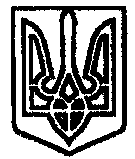 